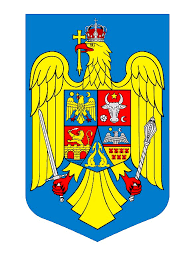 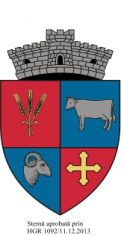 CUCERDEA, nr. 329, jud. MURES, 547190, tel./fax: 0265-457198, tel. 0265-457144, e-mail: cucerdea@cjmures.ro , web: www.e-comune.ro/primaria-cucerdea-msH O T Ă R Â R E A  nr. ______privind aprobarea Planului de acţiuni sau  de lucrări de interes local pentru anul 2024  pentru repartizarea orelor de muncă prestate de beneficiarii de venit minim garantat în baza Legii nr.416/2001 şi de către părinţii apţi de muncă obligaţi la întreţinerea copilului în condiţiile stabilite de Codul civil	Consiliul Local al comunei Cucerdea, judetul Mureș, întrunit în ședință ordinară din data de 21 decembrie 2023,             Având în vedere:-  Referatul de aprobare nr. 6.449/02.11.2023 al proiectului de hotărâre prin care se propune aprobarea Planului de acţiuni sau  de lucrări de interes local pentru anul 2024   pentru repartizarea orelor de muncă prestate de beneficiarii de venit minim garantat în baza Legii nr.416/2001 şi de către părinţii apţi de muncă obligaţi la întreţinerea copilului în condiţiile stabilite de Codul civil și Raportul de specialitate întocmit de persoana cu atribuții de asistență socială din cadrul Aparatului de Specialitate al Primarului Comunei Cucerdea înregistrat sub nr. 6.450/02.11.2023,           - Raportul de avizare ale comisiei de specialitate nr. 2 înregistrat sub nr. ____/___.12.2023,	- Anunțul nr. 5866 /03.11.2022 întocmit în temeiul prevederilor art.7 alin(1) din Legea nr.52/2003 privind transparența decizională în administrația publică, republicată,În conformitate cu prevederile art. 7 din Legea nr.52/2003 privind transparenta decizională în administrația publică, republicată, art.6 alin.(7), alin.(10) din Legea nr.416/2001 privind venitul minim garantat, republicată, cu modificările şi completările ulterioare; art.28 alin.(3) din HG nr.50/2011 pentru aprobarea Normelor metodologice de aplicare a prevederilor Legii nr.416/2001 privind venitul minim garantat, cu modificările şi completările ulterioare,În temeiul prevederilor Legii nr. 24/2000 privind normele de tehnică legislativă pentru elaborarea actelor normative, republicată şi actualizată, art.129 alin.(2) lit.„d”, alin.(7) lit.„b”, art. 196 alin. (1) lit. „a” şi art. 200 din OUG nr. 57/2019 privind Codul administrativ, cu modificările şi completările ulterioare,HOTĂRĂŞTEArt. 1. Se aprobă Planul de acţiuni sau  de lucrări de interes local pentru anul 2024 pentru repartizarea orelor de muncă prestate de beneficiarii de venit minim garantat în baza Legii nr.416/2001 şi de către părinţii apţi de muncă obligaţi la întreţinerea copilului în condiţiile stabilite de Codul civil, conform anexei care face parte integrantǎ din prezenta hotărâre.	Art. 2. De la data intrării în vigoare a prezentei hotărâri orice prevederi contrare îşi încetează aplicabilitatea.	Art. 3. Primarul comunei comunei Cucerdea prin persoana cu atribuţii de asistenţă socială din aparatul de specialitate al primarului comunei Cucerdea vor asigura ducerea la îndeplinire a prevederilor prezentei hotărâri. 	Art. 4. Secretarul general al Comunei Cucerdea are responsabilitatea comunicării prezentei hotărâri Primarului Comunei Cucerdea, Instituţiei Prefectului-Judeţul Mureș, AJPIS Mureş, persoanei cu atribuţii de asistenţă socială, şi se aduce la cunoştinţă publică prin publicarea acesteia pe pagina de internet: www.e-comune.ro/primaria-cucerdea-ms.ro.        PH nr. _____/2023                         Initiator,                                                          		Avizat pentru legalitate,            Primar MORAR VASILE                                	     	      	        Secretar general          Sabău Carmen-GeorgetaCUCERDEA, nr. 329, jud. MURES, 547190, tel./fax: 0265-457198, tel. 0265-457144, e-mail: cucerdea@cjmures.ro , web: www.e-comune.ro/primaria-cucerdea-msH O T Ă R Â R E A  nr. ______privind prelungirea valabilității Planului Urbanistic General al comunei Cucerdea și a Regulamenmtului Local de Urbanism aferent PUGConsiliul Local al comunei Cucerdea, judetul Mureș, întrunit în ședință ordinară din data de ____ decembrie 2023,             Având în vedere:- Referatul de aprobare nr. 6.462 din 03.11.2023 al proiectului de hotărâre prin care se propune prelungirea valabilității Planului Urbanistic General al comunei Cucerdea și a Regulamenmtului Local de Urbanism aferent PUG și Raportul de specialitate întocmit de persoana cu atribuții de urbanism și amenajarea teritoriului din cadrul Aparatului de specialitate al Primarului comunei Cucerdea înregistrat sub nr. 6.463 din 03.11.2023,- avizul Consiliului Județean Mureș nr. ___/___/2023, înregistrat la Primăria comunei Cucerdea sub nr. ___/___/2023,           - Rapoartele de avizare ale comisiilor de specialitate nr. 1, 2 și 3 înregistrate sub nr. ____, ____ și ____/ ___.12.2023,	- HCL nr. 9/2003 privind privind aprobarea PUG Cucerdea, Șeulia de Mureș, Bord, prelungit prin HCL nr. 7/2013, HCL nr. 56/2015 și HCL nr. 67/2018,În conformitate cu prevederile art. 7 din Legea nr. 52/2003 privind transparența decizională în administrația publică, republicată, art. 46 din Legea nr. 350/2001 privind amenajarea teritoriului şi urbanismul, cu modificările și completările ulterioare, art. I din OG nr.33/2023 privind prorogarea unor termene în domeniul urbanismului şi al construcţiilor,	 În temeiul  prevederilor Legii nr. 24/2000 privind normele de tehnică legislativă pentru elaborarea actelor normative, republicată şi actualizată, art. 129 alin. (2) lit. „c”, alin. (6) lit. „c”, art. 196 alin. (1) lit.„a”, art. 200 din OUG nr. 57/2019 privind Codul administrativ, cu modificările şi completările ulterioare, HOTĂRĂŞTE	Art. 1. Se aprobă prelungirea valabilității Planului Urbanistic General al comunei Cucerdea și a Regulamenmtului Local de Urbanism aferent PUG, aprobat prin HCL nr. 9/2003, până la intrarea în vigoare a noului Plan Urbanistic General, dar nu mai târziu de data de 31 decembrie 2026.Art. 2. De la data intrării în vigoare a prezentei hotărâri orice dispoziții contrare își încetează aplicabilitatea.Art. 3. Primarul Comunei Cucerdea  prin persoana cu atribuții de  urbanism și amenajarea teritoriului din subordinea sa va asigura ducerea la îndeplinire a prevederilor prezentei hotărâri cu respectarea dispoziţiilor din actele normative în materie.Art.4. Prezenta hotărâre se comunică Primarului Comunei Cucerdea, Instituţiei Prefectului- Judeţul Mureș, persoanei cu atribuții de resurse umane, şi se aduce la cunoştinţă publică prin publicarea acesteia pe pagina de internet: www.e-comune.ro/primaria-cucerdea-ms.ro. PH nr. _______/2023		Initiator,   			                                     Avizat pentru legalitate,          Primar MORAR VASILE					       Secretar general            						       			 Sabău Carmen-GeorgetaCUCERDEA, nr. 329, jud. MURES, 547190, tel./fax: 0265-457198, tel. 0265-457144, e-mail: cucerdea@cjmures.ro , web: www.e-comune.ro/primaria-cucerdea-msH O T Ă R Â R E A  nr. ______privind modificarea organigramei,  a statului de funcții și a Regulamentului de organizare și funcționare  al aparatului de specialitate al primarului comunei  CucerdeaConsiliul Local al comunei Cucerdea, judetul Mureș, întrunit în ședință ordinară din data de ____ decembrie 2023,             Având în vedere:- Referatul de aprobare nr. 6.506 din 06.11.2023 al proiectului de hotărâre prin care se propune modificarea organigramei,  a statului de funcții și a Regulamentului de organizare și funcționare  al aparatului de specialitate al Primariei comunei  Cucerdea și Raportul de specialitate întocmit de persoana cu atribuții de resurse umane din cadrul Aparatului de specialitate al Primarului comunei Cucerdea înregistrat sub nr. 6.508 din 06.11.2023,- adresa Instituției Prefectului-Județul Mureș nr. 14.223/IX/01.11.2023, înregistrată la Primăria comunei Cucerdea sub nr. 6.501/06.11.2023 prin care se comunică numărul maxim de posturi ca urmare a aplicării prevederilor art. XVII alin. (8) din Legea nr. 296/2023 privind unele măsuri fiscal - bugetare pentru asigurarea sustenabilităţii financiare a României pe termen lung,           - Rapoartele de avizare ale comisiilor de specialitate nr. 1, 2 și 3 înregistrate sub nr. ____, ____ și ____/ ___.12.2023,	- HCL nr. 30/2020 privind aprobarea organigramei și a statul de funcții pentru aparatul de specialitate al primarului și serviciului public fără personalitate juridică Cucerdea, cu modificările și completările ulteriare,În conformitate cu prevederile art. XVII alin. (8) din Legea nr. 296/2023 privind unele măsuri fiscal bugetare pentru asigurarea sustenabilității financiare a României pe termen lung, ale Legii nr.153/2017 privind salarizarea personalului plătit din fonduri publice, cu modificările și completările ulterioare, art. 7 din Legea nr. 52/2003 privind transparența decizională în administrația publică, republicată, 	 În temeiul  prevederilor Legii nr. 24/2000 privind normele de tehnică legislativă pentru elaborarea actelor normative, republicată şi actualizată, art. 129 alin. (2) lit. „a”, alin. (3) lit. „c”, art. 139, art. 158, art. 196, art. 200, din OUG nr. 57/2019 privind Codul administrativ, cu modificările şi completările ulterioare, HOTĂRĂŞTE	Art. 1. Se aprobă efectuarea următoarelor modificări în organigrama și statul de funcții al aparatului de specialitate al primarului comunei Cucerdea, astfel:Se înființează Compartimentul Cabinet Primar,  cu un post contractual de execuție de consilier personal, ocupat, care va fi în subordinea primarului comunei Cucerdea;Se desființează Compartimentul audit public intern și se desființează postul vacant aferent funcției publice de execuție de auditor, grad profesional principal;În cadrul structurii Serviciul public de Întreținere Drumuri și Deszăpezire se desființează postul vacant aferent funcției contractuale de execuție de  muncitor calificat, treapta IV.Art. 2. Se aprobă noua organigramă și noul stat de funcții statul de funcții al aparatului de specialitate al primarului comunei Cucerdea, conform anexei nr.1  și 2 care fac parte integrantă din prezenta hotărâre.Art. 3. Se aprobă Regulamentul de organizare și funcționare al aparatului de specialitate al primarului comunei Cucerdea conform anexei nr. 3 care face parte integrantă din prezenta hotărâre.Art. 4. De la data intrării în vigoare a prezentei hotărâri orice dispoziții contrare își încetează aplicabilitatea.Art. 5. Primarul Comunei Cucerdea  prin persoana cu atribuții de resurse umane din subordinea sa va asigura ducerea la îndeplinire a prevederilor prezentei hotărâri cu respectarea dispoziţiilor din actele normative în materie.Art.6. Prezenta hotărâre se comunică Primarului Comunei Cucerdea, Instituţiei Prefectului- Judeţul Mureș, persoanei cu atribuții de resurse umane, şi se aduce la cunoştinţă publică prin publicarea acesteia pe pagina de internet: www.e-comune.ro/primaria-cucerdea-ms.ro. PH nr. _______/2023		Initiator,   			                                     Avizat pentru legalitate,          Primar MORAR VASILE					       Secretar general            						       			 Sabău Carmen-GeorgetaCUCERDEA, nr. 329, jud. MURES, 547190, tel./fax: 0265-457198, tel. 0265-457144, e-mail: cucerdea@cjmures.ro , web: www.e-comune.ro/primaria-cucerdea-msH O T Ă R Â R E A  nr. ______privind validarea Dispoziției Primarului nr. 127/12.12.2023 privind  rectificarea bugetului local de venituri și cheltuieli al comunei Cucerdea pentru anul 2023Consiliul Local al comunei Cucerdea, judetul Mureș, întrunit în ședință ordinară din data de 21 decembrie 2023,             Având în vedere: - Referatul de aprobare nr. 7.293/13.12.2023 al proiectului de hotărâre prin care se propune validarea Dispoziției Primarului nr. 127/12.12.2023  privind  rectificarea bugetului local de venituri și cheltuieli al comunei Cucerdea pentru anul 2023 și Raportul de specialitate întocmit de Compartimentul financiar contabil din cadrul Aparatului de specialitate al Primarului comunei Cucerdea înregistrat sub nr. 7.294/13.12.2023,           - Rapoartele de avizare ale comisiilor de specialitate nr. 1, 2 și 3 înregistrate sub nr. ____, ____ și ____/ ___.12.2023,	- Dispoziția nr. 127/12.12.2023 privind  rectificarea bugetului local de venituri și cheltuieli al comunei Cucerdea pentru anul 2023, 	- HCL nr.9/2023 privind aprobarea Bugetului de venituri și cheltuieli al comunei Cucerdea pentru anul 2023, cu rectificările ulterioare,În conformitate cu prevederile art.7 alin.(13) din Legea nr.52/2003 privind transparenţa decizională în administraţia publică, republicată, art. 12, art. 19 alin. (2), art. 20 alin. (1) lit. „c”, art. 50 alin. (1), alin. (2) lit. „b”, art. 82 alin. (1) din Legea nr. 273/2006 privind finanțele publice locale, cu modificările și completările ulterioare,  Legea nr.368/2022  a  bugetului de stat pe  anul 2023,	OUG nr. 90/2023 pentru aprobarea unor măsuri de reducere a cheltuielilor bugetare pe anul 2023 în vederea încadrării în ţinta de deficit bugetar asumată prin Programul de convergenţă, precum şi pentru modificarea şi completarea unor acte normative, HG nr. 1183/2023 privind alocarea unei sume din Fondul de rezervă bugetară la dispoziţia Guvernului, prevăzut în bugetul de stat pe anul 2023, pentru unele unităţi administrativ - teritorialeÎn temeiul prevederilor Legii nr. 24/2000 privind normele de tehnică legislativă pentru elaborarea actelor normative, republicată şi actualizată, art.129 alin. (2) lit. „b”, alin. (4) li. „a”, art. 196 alin. (1) lit. „a” şi art. 200  din OUG nr. 57/2019 privind Codul administrativ, cu modificările şi completările ulterioare,H O T Ă R Ă Ș T E             Art.1.  Se aprobă validarea Dispoziției Primarului nr. 127/12.12.2023 privind  rectificarea bugetului local de venituri și cheltuieli al comunei Cucerdea pentru anul 2023, conform anexei care face parte integrantă din prezenta hotărâre.	Art. 2. Primarul Comunei Cucerdea prin Compartimentul financiar contabil,  va asigura ducerea la îndeplinire a prevederilor prezentei hotărâri cu respectarea dispoziţiilor din actele normative în materie.Art.3. Prezenta hotărâre se comunică Primarului Comunei Cucerdea,  Instituţiei Prefectului Judeţul Mureş, Compartimentului financiar contabil, şi se aduce la cunoştinţă publică prin publicarea acesteia pe pagina de internet: www.e-comune.ro/primaria-cucerdea-ms.ro.    PH nr. _____/2023                Initiator,                                                          		  	Avizat pentru legalitate,     Primar MORAR VASILE                                	     	                  	       Secretar General                Sabău Carmen-GeorgetaCUCERDEA, nr. 329, jud. MURES, 547190, tel./fax: 0265-457198, tel. 0265-457144, e-mail: cucerdea@cjmures.ro , web: www.e-comune.ro/primaria-cucerdea-msH O T Ă R Â R E A  nr. ______privind aprobarea nivelului taxei de salubrizare pentru anul 2024 în comuna CucerdeaConsiliul Local al comunei Cucerdea, judetul Mureș, întrunit în ședința ________ din data de ________________,             Având în vedere:- Referatul de aprobare nr. 7.159 din 06.12.2023 al proiectului de hotărâre prin care se propune aprobarea nivelului taxei de salubrizare pentru  anul 2024 în comuna Cucerdea și Raportul de specialitate întocmit de Secretarul general al Comunei Cucerdea înregistrat sub nr. 7.160 din 06.12.2023,           - Rapoartele de avizare ale comisiilor de specialitate nr. 1, 2 și 3 înregistrate sub nr. ____, ____ și ____/ ___.____.________,Văzând adresa ADI Ecolect Mureș nr. 6458/05.12.2023, înregistrată la Primăria comunei Cucerdea sub nr.7.137/06.12.2023,Având în vedere HCL nr. 33/2019 privind aprobarea Regulamentului de instituire și administrarea a taxei speciale de salubrizare pentru finanțarea sistemului de management integrat al deșeurilor solide menajere și similare în județul Mureș  și HCL nr. 1/2023  privind aprobarea modificării Regulamentului de instituire și administrare a taxei de salubrizare pentru utilizatorii serviciului de salubrizare în județul Mureș, cu aplicabilitate din 01.01.2023 în comuna Cucerdea,În considerarea prevederilor art.17 din contractul de asociere încheiat la data de 02.11.2009 de către toate UAT-urile din județ,Ţinând cont de prevederile  art.30 din Lege nr.273/2006 privind finanţele publice locale cu modificările şi completările ulterioare; art.6, alin.(1) lit.„k”, art.39 alin.(3), art.47 alin.(5), art.52 alin.(3)-(6), art.54 alin.(1)-(2), din Legea nr.101/2006 a serviciului de salubrizare a localităţilor, cu modificările şi completările ulterioare; art.17 alin.(5) lit.„j” din Ordonanța de Urgență nr.92/2021 privind regimul deșeurilor; art.454 lit.„g”, art. 484 alin.(1)-(3) din Legea nr.227/2015 privind Codul fiscal, cu modificările şi completările ulterioare; art.8 alin.(3) lit.„j” din Legea nr.51/2006 privind serviciile comunitare de utilităţi publice, republicată, cu modificările şi completările ulterioare; art.9 alin.(1) lit.„c” din OUG nr.196/2005 actualizată, privind Fondul pentru mediu, cu modificările și actualizările ulterioare; art.4 lit.„s” și lit.„t”, art.18, art.19, art.20 și art.21 alin.(1)-(6) din Ordinul nr.640/2022 al Președintelui ANRSC privind aprobarea Normelor metodologice de stabilire, ajustare sau modificare a tarifelor pentru activitățile de salubrizare, precum și de calculare a tarifelor/taxelor distincte pentru gestionarea deșeurilor și a taxelor de salubrizare; art.7 alin. (13) din Legea nr.52/2003 privind transparența decizională în administrația publică, republicată, 	 În temeiul  prevederilor art.129 alin.(2) lit.”b” și „d” coroborat cu ale alin.(4), lit.”c”  şi ale alin.( 7) lit. „n”  precum şi ale art.139  alin. (1),  coroborat cu alin.(3) lit. „c” din Ordonanța de Urgență nr. 57/2019,  privind Codul  administrativ, cu modificările şi completările ulterioare.HOTĂRĂŞTEArt. 1. Se aprobă nivelul taxei de salubrizare pentru anul 2024, pentru fiecare categorie distinctă de utilizatori, incluzând cota aferentă contribuţiilor legale la Fondul de Mediu, după cum urmează: -Taxă utilizatori casnici din mediul rural: 11,21 lei/persoană/lună inclusiv TVA. - Taxă utilizatori non-casnici pentru gestionarea deșeurilor reziduale și a biodeșeurilor: 370,41 lei/mc fără TVA, la care se va adăuga TVA-ul conform legislației în vigoare. -Taxă utilizatori non-casnici pentru gestionarea deșeurilor reciclabile: 314,16 lei/mc fără TVA, la care se va adăuga TVA-ul conform legislației în vigoare.Art. 2. Taxa stabilită  la art. 1 va fi aplicată începând cu data 01.01.2024.Art. 3. Se mandatează Primarul Unităţii Administrativ Teritoriale Cucerdea să voteze în cadrul Adunării Generale a Asociaţiei de Dezvoltare Intercomunitară Ecolect Mureş nivelul taxei de salubrizare pentru anul 2024, aprobat conform art.1 din prezenta hotărâre.Art. 4. Primarul Comunei Cucerdea, prin Compartimentul financiar contabil, impozite și taxe locale din subordinea sa,  va asigura ducerea la îndeplinire a prevederilor prezentei hotărâri cu respectarea dispoziţiilor din actele normative în materie.Art.5. Prezenta hotărâre se comunică Primarului Comunei Cucerdea, Instituţiei Prefectului- Judeţul Mureș, Compartimentului financiar contabil, impozite și taxe locale, ADI Ecolect Mureș, şi se aduce la cunoştinţă publică prin publicarea acesteia pe pagina de internet: www.e-comune.ro/primaria-cucerdea-ms.ro. PH nr. _____/2023									           Avizat pentru legalitate,                      Initiator,                                                          		     Secretar general              Primar MORAR VASILE                                	                         Sabău Carmen-GeorgetaCUCERDEA, nr. 329, jud. MURES, 547190, tel./fax: 0265-457198, tel. 0265-457144, e-mail: cucerdea@cjmures.ro , web: www.e-comune.ro/primaria-cucerdea-msH O T Ă R Â R E A  nr. ______privind salarizarea personalului  din aparatul de specialitate al Primarului comunei Cucerdea și  serviciul public fără personalitate juridică Cucerdea, în anul 2024Consiliul Local al comunei Cucerdea, judetul Mureș, întrunit în ședință ordinară din data de 21 decembrie 2023,             Având în vedere: - Referatul de aprobare nr. 7.453 din 20.12.2023 al proiectului de hotărâre prin care se propune salarizarea personalului  din aparatul de specialitate al Primarului comunei Cucerdea și  serviciul public fără personalitate juridică Cucerdea, în anul 2024 și Raportul de specialitate întocmit de persoana cu atribuții în domeniul resurselor umane  înregistrat sub nr. 7.436 din 20.12.2023,              - Rapoartele de avizare ale comisiilor de specialitate nr. 1, 2 și 3 înregistrate sub nr. ____, ____ și ____/ ___.12.2023,	- HCL nr 34/28.07.2017 privind modul de stabilire a salariilor de bază pentru funcțiile publice și funcțiile de specialitate din cadrul aparatului de specialitateal primarului comunei și din serviciul public fără personalitate juridică Cucerdea, modificată prin HCL 44/28.10.2021 privind stabilirea salariilor de baza pentru funcțiile publice și contractuale din cadrul aparatului de specialitate al Primarului comunei Cucerdea și  serviciul public fără personalitate juridica Cucerdea, HCL nr. 29/2023 privind stabilirea unor măsuri privind salarizarea personalului  din aparatul de specialitate al Primarului comunei Cucerdea și  serviciul public fără personalitate juridică Cucerdea, în anul 2023,           În conformitate cu prevederile prevederile Ordonanța de urgență a Guvernului nr.115/2023 privind unele măsuri fiscal - bugetare în domeniul cheltuielilor publice, pentru consolidare fiscală, combaterea evaziunii fiscale, pentru modificarea şi completarea unor acte normative, precum şi pentru prorogarea unor termene, art.11 alin.(1) – (4) din Legea nr.153/2017 privind salarizarea personalului plătit din fonduri publice, cu modificările şi completările ulterioare,           În temeiul prevederilor art. 129 alin. (2) li. „a”, art. 196 alin. (1) lit. „a” şi art. 200 din OUG 57/2019 privind Codul administrativ, cu modificările și completările ulterioare,H O T Ă R Ă Ș T E:Art. 1. Începând cu 01.01.2024, salariile de bază corespunzătoare pentru funcţiile publice şi contractuale prevăzute în HCL Cucerdea nr.  44/28.10.2021, se majorează cu 5% față de nivelul lunii decembrie 2023.Art. 2. Primarul Comunei Cucerdea, prin Compartimentul financiar contabil, impozite și taxe locale, va asigura ducerea la îndeplinire a prevederilor prezentei hotărâri cu respectarea dispoziţiilor din actele normative în materie.Art. 3. Secretarul general al Comunei Cucerdea are responsabilitatea comunicării prezentei hotărâriPrimarului Comunei Cucerdea, Instituţiei Prefectului Judeţului Mureș, Compartimentul financiar contabil, impozite și taxe locale, persoanei cu atribuții în domeniul resurselor umane,  şi se aduce la cunoştinţă publică prin publicarea acesteia pe pagina de internet www.e-comune.ro/primaria-cucerdea-ms.ro.     PH nr. _____/2023                      Initiator,                                                          	Avizat pentru legalitate,            Primar MORAR VASILE                                	     	     Secretar General  Sabău Carmen-GeorgetaCUCERDEA, nr. 329, jud. MURES, 547190, tel./fax: 0265-457198, tel. 0265-457144, e-mail: cucerdea@cjmures.ro , web: www.e-comune.ro/primaria-cucerdea-msH O T Ă R Â R E A  nr. ______privind rectificarea bugetului local de venituri și cheltuieli al comunei Cucerdea pentru anul 2023Consiliul Local al comunei Cucerdea, judetul Mureș, întrunit în ședință ordinară din data de 21 decembrie 2023,             Având în vedere: - Referatul de aprobare nr. 7.447/20.12.2023 prin care se propune rectificarea bugetului local de venituri și cheltuieli al comunei Cucerdea pentru anul 2023 și Raportul de specialitate întocmit de Compartimentul financiar contabil din cadrul Aparatului de specialitate al Primarului comunei Cucerdea înregistrat sub nr. 7.448/20.12.2023,            - Rapoartele de avizare ale comisiilor de specialitate nr. 1, 2 și 3 înregistrate sub nr. ____, ____ și ____/ ___.12.2023,	În conformitate cu prevederile art.7 alin. (13) din Legea nr.52/2003 privind transparenţa decizională în administraţia publică, republicată,  art. 19 alin. (2), art. 20 alin. (1) lit. „c”, art. 50 din Legea nr. 273/2006 privind finanțele publice locale, Legea nr. 368/2022 a bugetului de stat pentru anul 2023, HCJ Mureș nr. 226/19.12.2023 privind   repartizarea pe unităţi administrativ-teritoriale a sumelor reprezentând impozit pe venit încasat suplimentar corespunzător cotei de 6%, HCL nr. 9/2023 aprobarea Bugetului de venituri și cheltuieli  al comunei Cucerdea  pentru anul 2023, cu modificările ulterioare,În temeiul prevederilor Legii nr. 24/2000 privind normele de tehnică legislativă pentru elaborarea actelor normative, republicată şi actualizată, art.129 alin. (2) lit. „b”, alin. (4) li. „a”, art. 196 alin. (1) lit. „a” şi art. 200  din OUG nr. 57/2019 privind Codul administrativ, cu modificările şi completările ulterioare,H O T Ă R Ă Ș T EArt.1.  Se aprobă rectificarea bugetului local de venituri și cheltuieli al comunei Cucerdea pentru anul 2023, conform anexei care face parte integrantă din prezenta hotărâre.	Art. 2. Primarul Comunei Cucerdea prin Compartimentul financiar contabil,  va asigura ducerea la îndeplinire a prevederilor prezentei hotărâri cu respectarea dispoziţiilor din actele normative în materie.Art.3. Prezenta hotărâre se comunică Primarului Comunei Cucerdea,  Instituţiei Prefectului Judeţul Mureş, Compartimentului financiar contabil, şi se aduce la cunoştinţă publică prin publicarea acesteia pe pagina de internet: www.e-comune.ro/primaria-cucerdea-ms.ro.    PH nr. _____/2023                Initiator,                                                          		  Avizat pentru legalitate,     Primar MORAR VASILE                                	     	                   Secretar General                Sabău Carmen-GeorgetaCUCERDEA, nr. 329, jud. MURES, 547190, tel./fax: 0265-457198, tel. 0265-457144, e-mail: cucerdea@cjmures.ro , web: www.e-comune.ro/primaria-cucerdea-msH O T Ă R Â R E A  nr. ______privind aprobarea studiului de fezabilitate actualizat, a indicatorilor tehnico-economici actualizați și a devizului general actualizat  pentru obiectivul de investiții „Înființare rețea de canalizare menajeră în comuna Cucerdea”, aprobat pentru finanțare prin Programul național de investiții „Anghel Saligny”, precum și a sumei reprezentând categoriile de cheltuieli finanțate de la bugetul local pentru realizarea obiectivului  Consiliul Local al comunei Cucerdea, judetul Mureș, întrunit în ședință ordinară din data de 21 decembrie 2023,             Având în vedere: - Referatul de aprobare nr. 7.443/20.12.2023 al proiectului de hotărâre prin care se propune aprobarea studiului de fezabilitate actualizat, a indicatorilor tehnico-economici actualizați și a devizului general actualizat  pentru obiectivul de investiții „Înființare rețea de canalizare menajeră în comuna Cucerdea”, aprobat pentru finanțare prin Programul național de investiții „Anghel Saligny”, precum și a sumei reprezentând categoriile de cheltuieli finanțate de la bugetul local pentru realizarea obiectivului și Raportul de specialitate întocmit de Compartimentul financiar contabil, impozite și taxe locale din cadrul Aparatului de Specialitate al Primarului Comunei Cucerdea înregistrat sub nr. 7.444/20.12.2023,- Rapoartele de avizare ale comisiilor de specialitate nr. 1, 2 și 3 înregistrate sub nr. ____, ____ și ____/ ___.12.2023, Văzând HCL nr. 48/2021 privind aprobarea cererii de finanțare și a devizului general estimativ a obiectivului de investiție: „Înființare rețea de canalizare menajeră în comuna Cucerdea”,             În conformitate cu prevederile H.G. nr. 907/2016 privind etapele de elaborare şi conţinutul - cadru al documentaţiilor tehnico - economice aferente obiectivelor/proiectelor de investiţii finanţate din fonduri publice, ale Legii nr. 273/2006 privind finanțele publice locale, cu modificările și completările ulterioare, art. 4 alin. ( 1) lit. „a” din OUG nr. 95/2021 pentru aprobarea Programului naţional de investiţii "Anghel Saligny",   art. 6, alin. (1) litera .,b” din Ordinul nr. 1.333/2021 privind aprobarea Normelor metodologice pentru punerea în aplicare a prevederilor Ordonanţei de urgenţă a Guvernului nr. 95/2021 pentru aprobarea Programului naţional de investiţii "Anghel Saligny", pentru categoriile de investiţii prevăzute la art. 4 alin. (1) lit. „a” – „d” din Ordonanţa de urgenţă a Guvernului nr. 95/2021,          În temeiul prevederilor Legii nr. 24/2000 privind normele de tehnică legislativă pentru elaborarea actelor normative, republicată şi actualizată, art. 129 alin. (2) lit. „b”, alin. (4) lit. „d”, alin. (7) lit. „n”,  art. 139, art. 196, art. 198 alin, (1), art. 200 din OUG nr. 57/2019 privind Codul administrativ, cu modificările și completările ulterioare,H O T Ă R Ă Ș T E:             Art.1.  Se aprobă documentația tehnico-economică – studiul de fezabilitate actualizat pentru obiectivul de investiții „Înființare rețea de canalizare menajeră în comuna Cucerdea”, aprobat pentru finanțare prin Programul național de investiții „Anghel Saligny” prin ordin al ministrului dezvoltării, lucrărilor publice și administrației, întocmită de SC BRA AUTOSTAR SERVICE SRL.	Art. 2. Se aprobă actualizarea indicatorilor tehnico-economici aferenți obiectivului de investiții „Înființare rețea de canalizare menajeră în comuna Cucerdea”, conform anexei nr. 1 care face parte integrantă din prezenta hotărâre.	Art. 3. Se aprobă devizul general actualizat aferent obiectivului de investiții „Înființare rețea de canalizare menajeră în comuna Cucerdea”, conform anexei nr. 2 care face parte integrantă din prezenta hotărâre.	Art. 4. Se aprobă finanțarea de la bugetul local al UAT Comuna Cucerdea a sumei de 7.552.806,44 lei în care sunt cuprinse și categoriile de cheltuieli finanțate de la bugetul local conform prevederilor art. 4 alin. (6) din Normele metodologice pentru punerea în aplicare a prevederilor Ordonanței de urgență a Guvernului nr. 95/2021 pentru aprobarea Programului național de investiții "Anghel Saligny", pentru categoriile de investiții prevăzute la art. 4 alin. (1) lit. a)-d) din Ordonanța de urgență a Guvernului nr. 95/2021, aprobate prin Ordinul ministrului dezvoltării, lucrărilor publice și administrației nr. 1333/2021.	Art. 5. Primarul Comunei Cucerdea, prin Compartimentul financiar contabil, impozite și taxe locale din subordinea sa, va asigura ducerea la îndeplinire a prevederilor prezentei hotărâri cu respectarea dispoziţiilor din actele normative în materie.Art. 6. Secretarul general al Comunei Cucerdea are responsabilitatea comunicării prezentei hotărâri Primarului Comunei Cucerdea, Instituţiei Prefectului Judeţului Mureș, Compartimentului financiar contabil, impozite și taxe locale şi se aduce la cunoştinţă publică prin publicarea acesteia pe pagina de internet www.e-comune.ro/primaria-cucerdea-ms.ro.     PH nr. _______/2023					                               		     Avizat pentru legalitate,                      Initiator,   							  Secretar General            	Primar MORAR VASILE					       Sabău Carmen-Georgeta